120 ユウガギク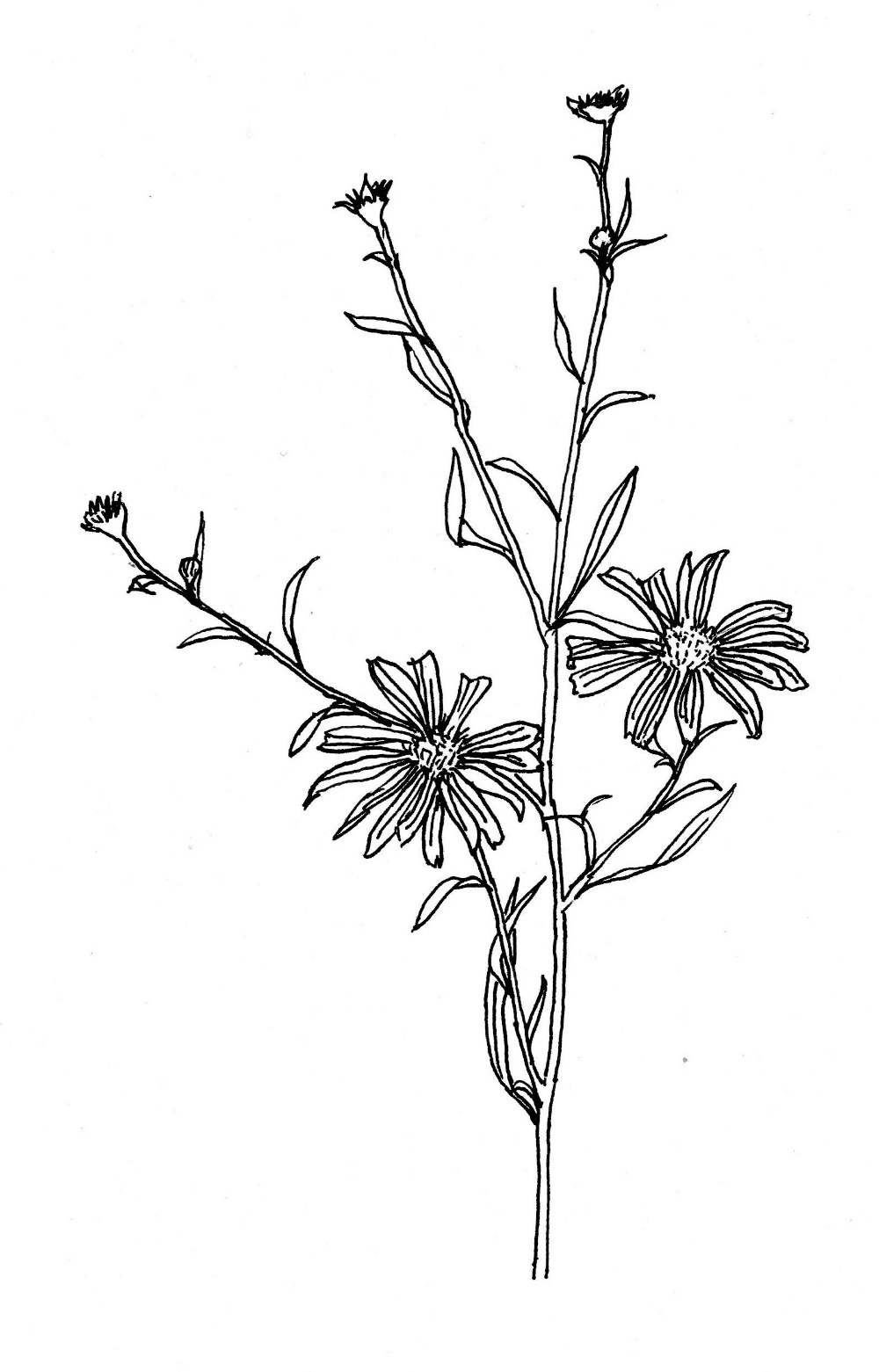 